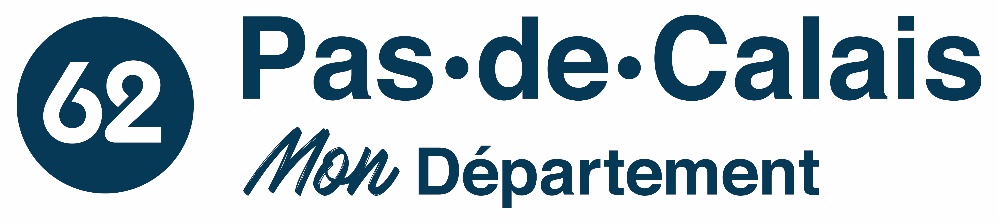 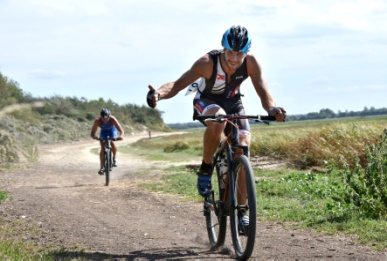 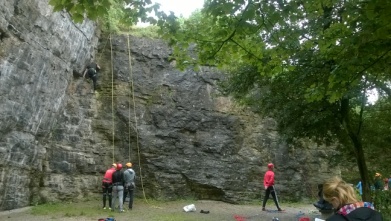 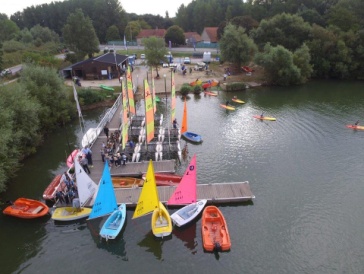 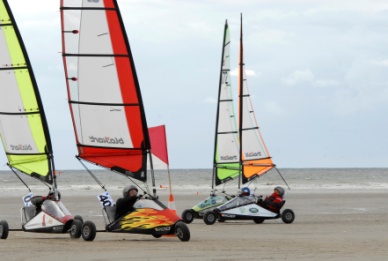 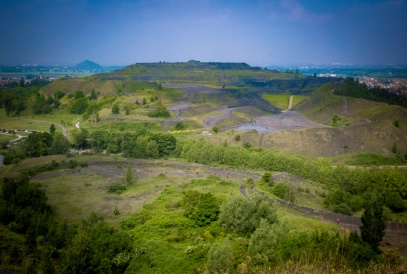 Le Plan Départemental des Espaces, Sites et Itinéraires (PDESI) :Permettant un accès aux activités sportives à un large public, les sports de nature connaissent un essor considérable. Pratiqué aussi bien au haut niveau que dans la sphère familiale, les sports de nature sont souvent identifiés comme un levier de développement touristique et économique des territoires. L’autre particularité des sports de nature, réside dans la part importante d’individus pratiquants en dehors du cadre associatif. Par la diversité des sports de nature, tous les milieux naturels peuvent être affectés, qu’ils soient terrestres, nautiques ou aériens. Fort de ce constat, le législateur a confié aux Départements, par les lois du 6 juillet 2000 et du 9 décembre 2004*, la responsabilité en matière de gestion et de développement maîtrisé des sports de nature. En conséquence, les Conseils Départementaux ont l’obligation de créer une Commission Départementale des Espaces, Sites et Itinéraires, relatifs aux sports de nature (CDESI). En 2013, le Département du Pas-de-Calais a procédé à l’installation de la CDESI, afin d’élaborer son PDESI. Le Plan Départemental des Itinéraires de Promenades et Randonnées (PDIPR), déjà en place sur le Département est intégré au PDESI sans modification des modalités d’inscription en cours de validité.Pourquoi inscrire un espace, site ou itinéraire (ESI) au PDESI ?La pérennisation des accès aux lieux de pratique : l’Art. 311-1 du Code du Sport stipule que tous travaux susceptibles de porter atteinte aux espaces, sites et itinéraires inscrits au PDESI, ainsi qu’à l’exercice des sports de nature susceptibles de s’y pratiquer, impliquent que l’autorité administrative compétente pour l’autorisation des travaux prescrivent, s’il y a lieu, les mesures d’accompagnement, compensatoires ou correctrices, nécessaires. L’article 311-2 précise que la CDESI doit être consultée sur toute modification du plan ainsi que sur tout projet d’aménagement ou toute mesure de protection des espaces naturels susceptible d’avoir une incidence sur l’exercice des sports de nature dans les espaces, sites et itinéraires inscrits au plan. Le PDESI sera communiqué aux communes ou établissements intercommunaux, garantissant ainsi sa prise en compte dans l’élaboration des documents d’urbanisme, notamment les Plans Locaux d’Urbanisme intercommunaux (PLUi) et les Schémas de Cohérence Territoriale (SCOT).  Le respect de l’environnement et développement durable : le développement maîtrisé des sports de nature passe également par une gestion et une exploitation durable des activités. Les ESI inscrits au PDESI font ainsi partie des sites reconnus comme conforme aux exigences environnementales.   La conciliation des usages et gestion des conflits éventuels : en tant qu’instance de concertation réunissant l’ensemble des acteurs concerné par la gestion et l’usage des ESI, la CDESI peut aussi traiter les questions de conflits d’usages.La promotion des ESI inscrits au plan : le PDESI sera également valorisé par le Département, par le biais de différents supports de promotion (plaquettes, dépliants, sites internet, application…)  Tout ESI inscrit sera repris dans l’application ESCAPADE62, dédié à la découverte du territoire et de ses activités de pleine nature.Un accès au dispositif « Aménager durablement les ESI du Pas-de-Calais » : programme annuel de subvention ouvert aux ESI inscrits (1ère/2ème catégorie) et classés (3ème catégorie). Qui peut porter une candidature au PDESI ? Une collectivité (Département, EPCI, communes…) Un Etablissement PublicUne association : comité sportif départemental ou club, sous réserve d’un avis favorable de l’instance départementale (ou régionale, le cas échéant) délégataire d’une fédération agréée.   Pratiques éligiblesActivités terrestres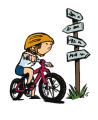 Activités nautiques : 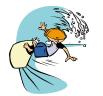 Activités aériennes : 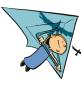 1Pratiques sportives éligibles au Plan Départemental des Itinéraires de Promenade et de Randonnée (PDIPR)  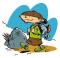 2Le cas particulier des sentiers nautiques (canoë-Kayak, aviron) et des sites multisportsIl existe un dossier de candidature adapté aux parcours nautiques (canoë-kayak, stand up paddle, aviron…)Un dossier spécifique est également proposé pour les sites multisports (plusieurs ESI liés à un site géré par le même gestionnaire)  Le Plan Départemental des Itinéraires de Promenade et de Randonnée (PDIPR), un outil complémentaire du PDESICréé initialement dans un souci de sauvegarde et de protection des chemins ruraux, le PDIPR est un outil opposable aux tiers apportant une réelle protection juridique aux itinéraires qui y sont inscrits. Aussi, il constitue un outil complémentaire au PDESI qui, bien qu’incitatif, n’est pas opposable juridiquement. 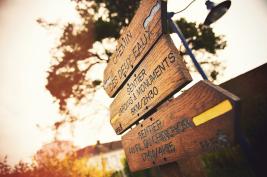 En votant en juin 2018, le Schéma Départemental des Espaces Naturels (SDEN), le Conseil départemental du Pas-de-Calais a enclenché un processus d’extension du PDIPR à l’ensemble des activités d’itinérance terrestre (randonnée pédestre, équestre, trail, marche nordique et VTT). Cette décision s’inscrit dans une démarche d’articulation cohérente du PDIPR et du PDESI.  En conséquence, l’inscription des itinéraires cités précédemment ne relève pas du présent appel à projet. En effet, la démarche émane d’abord du Département qui identifie les itinéraires d’intérêt départemental dans le cadre d’une procédure différenciée :  Procédure d’inscription au PDIPR : élément autonome du PDESI concerté avec la CDESIAu stade du projet :Avis de la commission sports de nature du Comité Départemental Olympique et Sportif (CDOS) notamment pour les tronçons supportant une multiactivité.Avis d’acteurs clés du territoire (MDADT, Offices de Tourisme, EPCI). Au stade de l’inscription au PDIPR :Présentation du projet aux commissions compétentes au sein du Conseil départemental.Transmission du projet au Préfet et aux Maires des communes concernées pour recueillir leurs observations. Les Conseils Municipaux émettent un avis sur le projet, proposent le cas échéant une modification de tracé et doivent délibérer sur l’inscription des chemins concernés.Information auprès de Commission Départementale des Espaces, Sites et Itinéraires (CDESI) Inscription définitive de l'itinéraire au PDIPR par la Commission Permanente du Conseil départemental. Cette inscription au PDIPR vaut inscription au PDESISollicitation des propriétaires privés pour signature des conventions de passage. En bref, si la procédure est différente, la finalité reste de répondre aux objectifs de développement maîtrisé définis dans le cadre de la démarche CDESI-PDESI. Il s’agit surtout de mettre à profit l’intérêt juridique du PDIPR au service de la pérennisation des accès aux lieux de pratique. Trois principes fondamentaux Pour pouvoir prétendre à l’inscription au PDESI, le site de pratique doit répondre à 3 critères fondamentaux :  Accessibilité : maîtrise d’usage (conventionnement entre le(s) gestionnaire(s) et le(s) propriétaire(s))  Compatibilité environnementale : avec les mesures de protection du patrimoine naturel, les documents d’urbanisme ou autres documents de gestion entrant en vigueur sur le site.Qualité : sécurité, entretien, aménagement, services, animation, situation géographique. Procédure d’instruction du dossier (Hors PDIPR)4 catégories d’ESI à l’issue de l’instruction des dossiers :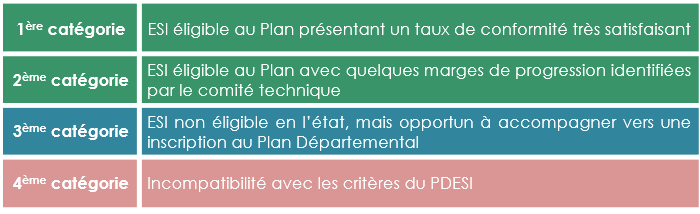 Dossier d’inscription au PDESI du Pas-de-Calais :       grille d’analyse de l’ESI(À compléter par le porteur de projet) ATTENTION : Tout dossier incomplet sera ajournéPièces à joindre au dossier d’inscription :La présente grille d’analyse, dûment complétéePour les associations : les statuts, l’extrait de publication au Journal Officiel, l’agrément, l’affiliation, le cas échéant.    Le plan de localisation délimitant précisément le lieu de pratique, ses accès, les parkings et les services associés (parking, accueil,  aménités…) sur fond de carte IGN au 1/25 OOOCoordonnées GPS du site : …………………………………………………………………Un plan cadastral précisant l’emprise foncière de l’ESI.S’il existe des zones de dangers sur l’ESI, joindre un plan indiquant ces zones de dangersLe(s) règlement(s) portés à la connaissance des usagers du site (sécurité, règlement sportif, respect de l’environnement…etc) Les documents (convention(s), bail(s), AOT…) attestant de la maîtrise d’usage de l’ESI.Les certificats concernant d’éventuels labels Une lettre d’accompagnement, adressée à Monsieur le Président du Conseil Départemental. Celle-ci doit mettre en exergue, l’intérêt de la candidature. Une attestation certifiant la conformité des éléments fournis dans le présent dossier (modèle joint en annexe)Tous documents complémentaires permettant de justifier les informations transmises ou susceptibles d’alimenter l’instruction du dossier (ex : flyers présentant les activités proposées, photos…)	         = Cadre réservé aux services du Département Contacts : Jérémy DECROIX, Chargé de mission sport de nature - Département du Pas-de-Calais (Direction des Sports)Tel : 03.21.21.91.88 / Mail : Decroix.jeremy@pasdecalais.fr Dossier à renvoyer à l’adresse ci-dessous : Monsieur le Présidentdu Conseil Départemental du Pas-de-Calais Hôtel du Département Rue Ferdinand Buisson620018 ARRAS CEDEX 9IDENTITE DU PORTEUR DE PROJETOrganisme :		Nom et prénom du référent : 		Qualité :		Adresse :		Code postal :	    Ville :		N° de téléphone :	         N° de portable :	         Adresse mail :		@		PARTIE I : PARAMETRES DU SITE MULTISPORTSPRESENTATION DU SITE MULTISPORTSDénomination :		Gestionnaire(s) : 	Situation foncière :	  domaine public         domaine privé des collectivités2	               Domaine privé	  Domaine privé de l’Etat (ex : forêt domaniale) Si les statuts sont multiples, préciser : 	Propriétaire(s) :Activités sportives éligibles au PDESI, proposés sur ce site : 	Autres activités proposées sur le site : 		Nombre d’ESI proposés pour inscription au Plan Départemental : 	Indiquer la dénomination précise de chaque ESI :  	Ce dossier est-il porté en collaboration avec les partenaires suivants :  Un ou plusieurs comités départementaux, lesquels ? 	 La commune                                      L’EPCI (ex : communauté de communes)                           Autre(s) partenaire(s), préciser : 	                             Situation géographiqueCommune(s) :		E.P.C.I :		Canton : 		Territoire(s) :		Arrondissement préfectoral : 	PRESENTEZ EN QUELQUES MOTS CE SITE MULSTIPORTSQUELLES SONT LES PERSPECTIVES DE DEVELOPPEMENT DU SITE, A COURT ET MOYEN TERME ? FONCTIONNEMENTEntretien du site multisports :          Département	              Commune(s)  Intercommunalité (Communauté de Communes, d’Agglomération ou Communauté Urbaine) Autre(s) (ex : ONF pour les forêts relevant du Régime Forestier) : 	L’entretien est-il réalisé en lien avec une association d’insertion ?                 oui                  nonExiste-t-il un plan de gestion ?                                                                               oui                  nonSi oui, s’agit-t-il d’un plan de gestion écologique ?                                            oui                  nonRéglementation sur le site Réglementation(s) sur site : 			             oui                   nonSi oui, préciser : 	Capacité d’accueil : 		Fréquentation :	 ≤10 pers./jour        entre 10 et 50 pers./jour 	       ≥50 pers./jour	 Aléatoire, préciser : 	   Période d’ouverture (si toute l’année, ne cocher que cette case) :       toute l’année              week-end                             semaine (scolaires)      semaine (hors scolaires)      période estivale          période hivernale  Si les périodes d’ouverture diffèrent en fonction des ESI proposés, préciser :  		ACCESSIBILITE AU SITEMoyens d’accès : Moyen d’accès à l’ESI :      à pied      en voiture       Autre, préciser : 	Type de voie d’accès : 	       route/chemin public	  chemin privé, gestion : 	Accessibilité en transport en commun (gare ou arrêt de bus à moins d’1 km) : 	Accessibilité handicap : Le site (services, bâtiments, accueil…) est accessible aux personnes en situation de handicap :              oui                       nonSi oui, énumérer l’ensemble des aménagements et/ou prestations prévus à cet effet :  	Autres aménagements et/ou prestations en projet (fournir l’extrait de délibération actant ce projet) : 	Label « Tourisme Handicap » (ESI ou équipement associé) :                      oui                      nonSi oui, niveau(x) de handicap :         déficient visuel      auditif           intellectuel       moteurSECURITE Existe-t-il des voiries utilisables uniquement par les sapeurs-pompiers ?                               oui           nonExiste-t-il des barrières ou portails accessibles uniquement par les sapeurs-pompiers ?     oui          non 	  Si oui, par le biais de quel dispositif ?	 Moyens de secours disponibles sur place :    Extincteurs       DAE (Défibrillateurs Automatisés  Externes)             	                                         Autres, préciser :  	Existe-t-il un dispositif d’alerte des secours ?      oui              non Si oui, lequel ? 	L’ESI dispose-t-il de Plaques PSP (Point de Secours Public) ?     oui                     nonL’ESI dispose-t-il de plans aux entrées du site ?                            oui                     nonExiste-t-il des plans d’eau sur le site ?                                                oui                     non Si oui, le(s)quel(s) ? : 		Existe-t-il des zones de danger particulières ?                                      oui                      non(Si oui, indiquer ces zones de danger sur les plans joints au présent dossier)Si oui, ces zones de dangers concernent-elles plus particulièrement l’un des ESI proposés :    oui        nonSi oui, quel(s) ESI ? 		Si les enjeux environnementaux concernent plus particulièrement l’un des ESI proposés dans le dossier, préciser : 	Quel(s) moyen(s) mettez-vous en œuvre pour  prendre en compte les aspects environnementaux ? Aménagements et Service(s)aux usagers : Stationnement voiture :	 	  oui, capacité : …………………………….	 nonSi oui, le parking est-il à proximité directe de l’ESI ? 	 oui		 nonSi non, indiquer la distance : 	Stationnement autocars : 	  oui, capacité : ……………………………… 	 nonStationnement vélo : 	 	  oui	 nonBarres d’attache pour chevaux : 	  oui	 nonPoubelles : 		  oui	 nonTables/Bancs :		  oui	 nonVestiaires :		  oui	 nonSanitaires :		  oui	 nonSignalétique : 		  oui	 nonAménagement(s) pédagogique(s) :	  oui            nonPoint d’accueil : 		  oui	 non              Si oui, nombre d’agents d’accueil permanents : 	Location de matériel :		  oui	 non      Si oui, quel(s) prestataire(s) : 	Potentiel touristique : Accueil de manifestation(s) sportives sur le site :     oui                    nonRestauration :		  oui               non					Si oui, préciser : 	  sur place 	 à proximité, préciser la distance : 	Hébergement :		  oui	 non	Si oui, préciser : 	  sur place 	 à proximité, préciser la distance : 	Hébergement sur place, préciser sa capacité (nbr de lits) : 	Types d’hébergements sur place ou à proximité :          Hôtel               Gîte/chambre d’hôtes          Camping                         Halte nautique/Port de plaisance                Aires de service camping carPoints d’intérêts touristiques à proximité : 	Commerces à proximité :      Boulangerie        épicerie       multi-services   	 Café/restaurantL’ESI est-il desservi par des itinéraires de circulation en mode doux ? Piste(s) de cyclable(s) :			  oui	 nonVéloroute(s) Voie(s) Verte(s) : 			  oui	 nonItinéraire(s) de randonnée(s) pédestre, VTT, nautique :  	  oui	 nonAutres, préciser : 		 Autre(s) Equipement(s) spécifique(s) : 	PROMOTION / COMMUNICATION  Référencement du site multisports :         Site(s) internet(s)        guides       plaquettes/brochurePour chacun d’entre eux, précisez : ………………………………………………………………… 		Points d’informations :	              Office de tourisme     Mairie        Panneau d’accueil   		              Autre, préciser : 	Supports de communication :	 Site internet	          Application mobile                                          		                     Flyers	          Brochure/Dépliants                                                               Autre, préciser : 	Support d’information multi-langues : 	 oui                      non	Si oui, quelle(s) langue(s) : 	PARTIE II : ANALYSE DES ESI PROPOSES POUR INSCRIPTION AU PDESIESI n°1 : « ……………………………………………………………………………………………….. »  Gestionnaire(s) de l’ESI : 	Activité sportive concernée : 	Maîtrise d’usage (Autorisation(s)): 	 Oui	 Non	Si oui, par le biais de quel(s) document(s) (contrat, convention, bail, Autorisation d’Occupation Temporaire) ? FONCTIONNEMENTEntretien de l’ESI :     Département      Commune(s)      Intercommunalité       Comité départemental      Club local              Autre(s) (ex : ONF pour les forêts relevant du Régime Forestier) : 	Si plusieurs acteurs interviennent dans l’entretien, expliquer : 	L’entretien est-il réalisé en lien avec une association d’insertion ?                oui                   nonAutres usagers partageant l’espace avec les pratiquants sur l’ESI : 	Partage de l’espace :  Excellent - réglementation en rapport, partenariat avéré entre les usagers (convention, projets communs…), périodicité liée aux autres usages du site ou à des paramètres environnementaux…etc  Bon - avis partagé par les différents usagers, mais conciliation non formalisé Correct – pas de conflit d’usage avéré, mais des améliorations sont nécessaires Conflit(s) d’usage avéré(s) – Si oui, le ou lesquels : 		Réglementation sur l’ESIRéglementation(s) : 		 oui	 nonSi oui, règlement sportif :		 oui        	 non    Préciser : 	Ce règlement est-il porter à connaissance des usagers (ex : affichage) :         oui            non    Contient-il des préconisations environnementales :  	               oui            non Si oui, préciser : 	Capacité d’accueil sur l’ESI : 		Fréquentation :	 ≤10 pers./jour        entre 10 et 50 pers./jour 	       ≥50 pers./jour	 Aléatoire, préciser : 	   Période (si toute l’année, ne cocher que cette case) :       toute l’année              week-end                             semaine (scolaires)      semaine (hors scolaires)      période estivale          période hivernale   Périodicité liée aux autres usages du site ou à des paramètres environnementaux (ex : périodes de chasse, reproduction piscicole, de l’avifaune…), préciser :  	Conditions d’accès à l’ESI Existe-t-il des restrictions d’accès à l’ESI (ex : être licencié au club…) ?      oui              nonSi oui, lesquelles : 		 	L’accès à l’ESI est-il payant :        oui                               nonHoraires d’ouverture : 	      oui, préciser : 	                                                                               nonPériode(s) de fermeture : 	      oui, préciser :                                                                                nonCRITERES SPORTIFS  ESI labellisé par un label fédéral ou équivalent (ex : Site FFVL, FFCK ou Label « Station de Trail ») :  oui, préciser : 		                        nonPratiques encadrées :       oui, préciser :                                                              	                       nonAssociation(s) sportive(s) utilisant régulièrement l’ESI :        oui		                       nonSi oui la ou lesquelles :	A quelle(s) fédération(s) sont-elles affiliées ? 	L’ESI est-il utilisé régulièrement par une section sportive rectorale ?            oui                    nonSi oui, laquelle : 	ACCESSIBILITE A L’ESI ET A LA PRATIQUEAccessibilité  handicap : L’ESI est accessible aux personnes en situation de handicap :                 oui                       nonLa pratique de l’activité sportive sur l’ESI est accessible aux personnes en situation de handicap :    oui                       nonSi oui, énumérer l’ensemble des aménagements et/ou prestations prévus à cet effet :  	Autres aménagements et/ou prestations en projet (fournir l’extrait de délibération actant ce projet) : 	Label « Espace Loisirs Handisport » (ESI) :                 oui                      nonLabel « Sport Adapté » (ESI) :                                       oui                      nonAccessibilité sportive : Niveau(x) d’expertise(s) requis pour pratiquer sur l’ESI :     expert       sportif       tout publicComplément d’information :		ATTENTION : Si l’ESI réclame un niveau de pratique confirmé, il est obligatoire d’informer le public PRESENTEZ L’ESI EN QUELQUES MOTS : SES ATOUTS, SES POINTS FAIBLES, LES PROJETS EVENTUELS ET L’INTERET DE SON INSCRIPTION AU PDESI  ESI n°2 : « ……………………………………………………………………………………………….. »  Gestionnaire(s) de l’ESI : 	Activité sportive concernée : 	Maîtrise d’usage (Autorisation(s)): 	 Oui	 Non	Si oui, par le biais de quel(s) document(s) (contrat, convention, bail, Autorisation d’Occupation Temporaire) ? FONCTIONNEMENTEntretien de l’ESI :     Département      Commune(s)      Intercommunalité       Comité départemental      Club local              Autre(s) (ex : ONF pour les forêts relevant du Régime Forestier) : 	Si plusieurs acteurs interviennent dans l’entretien, expliquer : 	L’entretien est-il réalisé en lien avec une association d’insertion ?                oui                   nonAutres usagers partageant l’espace avec les pratiquants sur l’ESI : 	Partage de l’espace :  Excellent - réglementation en rapport, partenariat avéré entre les usagers (convention, projets communs…), périodicité liée aux autres usages du site ou à des paramètres environnementaux…etc  Bon - avis partagé par les différents usagers, mais conciliation non formalisé Correct – pas de conflit d’usage avéré, mais des améliorations sont nécessaires Conflit(s) d’usage avéré(s) – Si oui, le ou lesquels : 		Réglementation sur l’ESIRéglementation(s) : 		 oui	 nonSi oui, règlement sportif :		 oui        	 non    Préciser : 	Ce règlement est-il porter à connaissance des usagers (ex : affichage) :         oui            non    Contient-il des préconisations environnementales :  	               oui            non Si oui, préciser : 	Capacité d’accueil sur l’ESI : 		Fréquentation :	 ≤10 pers./jour        entre 10 et 50 pers./jour 	       ≥50 pers./jour	 Aléatoire, préciser : 	   Période (si toute l’année, ne cocher que cette case) :       toute l’année              week-end                             semaine (scolaires)      semaine (hors scolaires)      période estivale          période hivernale   Périodicité liée aux autres usages du site ou à des paramètres environnementaux (ex : périodes de chasse, reproduction piscicole, de l’avifaune…), préciser :  	Conditions d’accès à l’ESI Existe-t-il des restrictions d’accès à l’ESI (ex : être licencié au club…) ?      oui              nonSi oui, lesquelles : 		 	L’accès à l’ESI est-il payant :        oui                               nonHoraires d’ouverture : 	      oui, préciser : 	                                                                               nonPériode(s) de fermeture : 	      oui, préciser :                                                                                nonCRITERES SPORTIFS  ESI labellisé par un label fédéral ou équivalent (ex : Site FFVL, FFCK ou Label « Station de Trail ») :  oui, préciser : 		                        nonPratiques encadrées :       oui, préciser :                                                              	                       nonAssociation(s) sportive(s) utilisant régulièrement l’ESI :        oui		                       nonSi oui la ou lesquelles :	A quelle(s) fédération(s) sont-elles affiliées ? 	L’ESI est-il utilisé régulièrement par une section sportive rectorale ?            oui                    nonSi oui, laquelle : 	ACCESSIBILITE A L’ESI ET A LA PRATIQUEAccessibilité  handicap : L’ESI est accessible aux personnes en situation de handicap :                 oui                       nonLa pratique de l’activité sportive sur l’ESI est accessible aux personnes en situation de handicap :    oui                       nonSi oui, énumérer l’ensemble des aménagements et/ou prestations prévus à cet effet :  	Autres aménagements et/ou prestations en projet (fournir l’extrait de délibération actant ce projet) : 	Label « Espace Loisirs Handisport » (ESI) :                 oui                      nonLabel « Sport Adapté » (ESI) :                                       oui                      nonAccessibilité sportive : Niveau(x) d’expertise(s) requis pour pratiquer sur l’ESI :     expert       sportif       tout publicComplément d’information :		ATTENTION : Si l’ESI réclame un niveau de pratique confirmé, il est obligatoire d’informer le public PRESENTEZ L’ESI EN QUELQUES MOTS : SES ATOUTS, SES POINTS FAIBLES, LES PROJETS EVENTUELS ET L’INTERET DE SON INSCRIPTION AU PDESI  ESI n°3 : « ……………………………………………………………………………………………….. »  Gestionnaire(s) de l’ESI : 	Activité sportive concernée : 	Maîtrise d’usage (Autorisation(s)): 	 Oui	 Non	Si oui, par le biais de quel(s) document(s) (contrat, convention, bail, Autorisation d’Occupation Temporaire) ? FONCTIONNEMENTEntretien de l’ESI :     Département      Commune(s)      Intercommunalité       Comité départemental      Club local              Autre(s) (ex : ONF pour les forêts relevant du Régime Forestier) : 	Si plusieurs acteurs interviennent dans l’entretien, expliquer : 	L’entretien est-il réalisé en lien avec une association d’insertion ?                oui                   nonAutres usagers partageant l’espace avec les pratiquants sur l’ESI : 	Partage de l’espace :  Excellent - réglementation en rapport, partenariat avéré entre les usagers (convention, projets communs…), périodicité liée aux autres usages du site ou à des paramètres environnementaux…etc  Bon - avis partagé par les différents usagers, mais conciliation non formalisé Correct – pas de conflit d’usage avéré, mais des améliorations sont nécessaires Conflit(s) d’usage avéré(s) – Si oui, le ou lesquels : 		Réglementation sur l’ESIRéglementation(s) : 		 oui	 nonSi oui, règlement sportif :		 oui        	 non    Préciser : 	Ce règlement est-il porter à connaissance des usagers (ex : affichage) :         oui            non    Contient-il des préconisations environnementales :  	               oui            non Si oui, préciser : 	Capacité d’accueil sur l’ESI : 		Fréquentation :	 ≤10 pers./jour        entre 10 et 50 pers./jour 	       ≥50 pers./jour	 Aléatoire, préciser : 	   Période (si toute l’année, ne cocher que cette case) :       toute l’année              week-end                             semaine (scolaires)      semaine (hors scolaires)      période estivale          période hivernale   Périodicité liée aux autres usages du site ou à des paramètres environnementaux (ex : périodes de chasse, reproduction piscicole, de l’avifaune…), préciser :  	Conditions d’accès à l’ESI Existe-t-il des restrictions d’accès à l’ESI (ex : être licencié au club…) ?      oui              nonSi oui, lesquelles : 		 	L’accès à l’ESI est-il payant :        oui                               nonHoraires d’ouverture : 	      oui, préciser : 	                                                                               nonPériode(s) de fermeture : 	      oui, préciser :                                                                                nonCRITERES SPORTIFS  ESI labellisé par un label fédéral ou équivalent (ex : Site FFVL, FFCK ou Label « Station de Trail ») :  oui, préciser : 		                        nonPratiques encadrées :       oui, préciser :                                                              	                       nonAssociation(s) sportive(s) utilisant régulièrement l’ESI :        oui		                       nonSi oui la ou lesquelles :	A quelle(s) fédération(s) sont-elles affiliées ? 	L’ESI est-il utilisé régulièrement par une section sportive rectorale ?            oui                    nonSi oui, laquelle : 	ACCESSIBILITE A L’ESI ET A LA PRATIQUEAccessibilité  handicap : L’ESI est accessible aux personnes en situation de handicap :                 oui                       nonLa pratique de l’activité sportive sur l’ESI est accessible aux personnes en situation de handicap :    oui                       nonSi oui, énumérer l’ensemble des aménagements et/ou prestations prévus à cet effet :  	Autres aménagements et/ou prestations en projet (fournir l’extrait de délibération actant ce projet) : 	Label « Espace Loisirs Handisport » (ESI) :                 oui                      nonLabel « Sport Adapté » (ESI) :                                       oui                      nonLabel « Accessibilité » du CDOS 62 :                            oui                      nonAccessibilité sportive : Niveau(x) d’expertise(s) requis pour pratiquer sur l’ESI :     expert       sportif       tout publicComplément d’information :		ATTENTION : Si l’ESI réclame un niveau de pratique confirmé, il est obligatoire d’informer le public PRESENTEZ L’ESI EN QUELQUES MOTS : SES ATOUTS, SES POINTS FAIBLES, LES PROJETS EVENTUELS ET L’INTERET DE SON INSCRIPTION AU PDESI  ESI n°4 : « ……………………………………………………………………………………………….. »  Gestionnaire(s) de l’ESI : 	Activité sportive concernée : 	Maîtrise d’usage (Autorisation(s)): 	 Oui	 Non	Si oui, par le biais de quel(s) document(s) (contrat, convention, bail, Autorisation d’Occupation Temporaire) ? FONCTIONNEMENTEntretien de l’ESI :     Département      Commune(s)      Intercommunalité       Comité départemental      Club local              Autre(s) (ex : ONF pour les forêts relevant du Régime Forestier) : 	Si plusieurs acteurs interviennent dans l’entretien, expliquer : 	L’entretien est-il réalisé en lien avec une association d’insertion ?                oui                   nonAutres usagers partageant l’espace avec les pratiquants sur l’ESI : 	Partage de l’espace :  Excellent - réglementation en rapport, partenariat avéré entre les usagers (convention, projets communs…), périodicité liée aux autres usages du site ou à des paramètres environnementaux…etc  Bon - avis partagé par les différents usagers, mais conciliation non formalisé Correct – pas de conflit d’usage avéré, mais des améliorations sont nécessaires Conflit(s) d’usage avéré(s) – Si oui, le ou lesquels : 		Réglementation sur l’ESIRéglementation(s) : 		 oui	 nonSi oui, règlement sportif :		 oui        	 non    Préciser : 	Ce règlement est-il porter à connaissance des usagers (ex : affichage) :         oui            non    Contient-il des préconisations environnementales :  	               oui            non Si oui, préciser : 	Capacité d’accueil sur l’ESI : 		Fréquentation :	 ≤10 pers./jour        entre 10 et 50 pers./jour 	       ≥50 pers./jour	 Aléatoire, préciser : 	   Période (si toute l’année, ne cocher que cette case) :       toute l’année              week-end                             semaine (scolaires)      semaine (hors scolaires)      période estivale          période hivernale   Périodicité liée aux autres usages du site ou à des paramètres environnementaux (ex : périodes de chasse, reproduction piscicole, de l’avifaune…), préciser :  	Conditions d’accès à l’ESI Existe-t-il des restrictions d’accès à l’ESI (ex : être licencié au club…) ?      oui              nonSi oui, lesquelles : 		 	L’accès à l’ESI est-il payant :        oui                               nonHoraires d’ouverture : 	      oui, préciser : 	                                                                               nonPériode(s) de fermeture : 	      oui, préciser :                                                                                nonCRITERES SPORTIFS  ESI labellisé par un label fédéral ou équivalent (ex : Site FFVL, FFCK ou Label « Station de Trail ») :  oui, préciser : 		                        nonPratiques encadrées :       oui, préciser :                                                              	                       nonAssociation(s) sportive(s) utilisant régulièrement l’ESI :        oui		                       nonSi oui la ou lesquelles :	A quelle(s) fédération(s) sont-elles affiliées ? 	L’ESI est-il utilisé régulièrement par une section sportive rectorale ?            oui                    nonSi oui, laquelle : 	ACCESSIBILITE A L’ESI ET A LA PRATIQUEAccessibilité  handicap : L’ESI est accessible aux personnes en situation de handicap :                 oui                       nonLa pratique de l’activité sportive sur l’ESI est accessible aux personnes en situation de handicap :    oui                       nonSi oui, énumérer l’ensemble des aménagements et/ou prestations prévus à cet effet :  	Autres aménagements et/ou prestations en projet (fournir l’extrait de délibération actant ce projet) : 	Label « Espace Loisirs Handisport » (ESI) :                 oui                      nonLabel « Sport Adapté » (ESI) :                                       oui                      nonAccessibilité sportive : Niveau(x) d’expertise(s) requis pour pratiquer sur l’ESI :     expert       sportif       tout publicComplément d’information :		ATTENTION : Si l’ESI réclame un niveau de pratique confirmé, il est obligatoire d’informer le public PRESENTEZ L’ESI EN QUELQUES MOTS : SES ATOUTS, SES POINTS FAIBLES, LES PROJETS EVENTUELS ET L’INTERET DE SON INSCRIPTION AU PDESI  ESI n°5 : « ……………………………………………………………………………………………….. »  Gestionnaire(s) de l’ESI : 	Activité sportive concernée : 	Maîtrise d’usage (Autorisation(s)): 	 Oui	 Non	Si oui, par le biais de quel(s) document(s) (contrat, convention, bail, Autorisation d’Occupation Temporaire) ? FONCTIONNEMENTEntretien de l’ESI :     Département      Commune(s)      Intercommunalité       Comité départemental      Club local              Autre(s) (ex : ONF pour les forêts relevant du Régime Forestier) : 	Si plusieurs acteurs interviennent dans l’entretien, expliquer : 	L’entretien est-il réalisé en lien avec une association d’insertion ?                oui                   nonAutres usagers partageant l’espace avec les pratiquants sur l’ESI : 	Partage de l’espace :  Excellent - réglementation en rapport, partenariat avéré entre les usagers (convention, projets communs…), périodicité liée aux autres usages du site ou à des paramètres environnementaux…etc  Bon - avis partagé par les différents usagers, mais conciliation non formalisé Correct – pas de conflit d’usage avéré, mais des améliorations sont nécessaires Conflit(s) d’usage avéré(s) – Si oui, le ou lesquels : 		Réglementation sur l’ESIRéglementation(s) : 		 oui	 nonSi oui, règlement sportif :		 oui        	 non    Préciser : 	Ce règlement est-il porter à connaissance des usagers (ex : affichage) :         oui            non    Contient-il des préconisations environnementales :  	               oui            non Si oui, préciser : 	Capacité d’accueil sur l’ESI : 		Fréquentation :	 ≤10 pers./jour        entre 10 et 50 pers./jour 	       ≥50 pers./jour	 Aléatoire, préciser : 	   Période (si toute l’année, ne cocher que cette case) :       toute l’année              week-end                             semaine (scolaires)      semaine (hors scolaires)      période estivale          période hivernale   Périodicité liée aux autres usages du site ou à des paramètres environnementaux (ex : périodes de chasse, reproduction piscicole, de l’avifaune…), préciser :  	Conditions d’accès à l’ESI Existe-t-il des restrictions d’accès à l’ESI (ex : être licencié au club…) ?      oui              nonSi oui, lesquelles : 		 	L’accès à l’ESI est-il payant :        oui                               nonHoraires d’ouverture : 	      oui, préciser : 	                                                                               nonPériode(s) de fermeture : 	      oui, préciser :                                                                                nonCRITERES SPORTIFS  ESI labellisé par un label fédéral ou équivalent (ex : Site FFVL, FFCK ou Label « Station de Trail ») :  oui, préciser : 		                        nonPratiques encadrées :       oui, préciser :                                                              	                       nonAssociation(s) sportive(s) utilisant régulièrement l’ESI :        oui		                       nonSi oui la ou lesquelles :	A quelle(s) fédération(s) sont-elles affiliées ? 	L’ESI est-il utilisé régulièrement par une section sportive rectorale ?            oui                    nonSi oui, laquelle : 	ACCESSIBILITE A L’ESI ET A LA PRATIQUEAccessibilité  handicap : L’ESI est accessible aux personnes en situation de handicap :                 oui                       nonLa pratique de l’activité sportive sur l’ESI est accessible aux personnes en situation de handicap :    oui                       nonSi oui, énumérer l’ensemble des aménagements et/ou prestations prévus à cet effet :  	Autres aménagements et/ou prestations en projet (fournir l’extrait de délibération actant ce projet) : 	Label « Espace Loisirs Handisport » (ESI) :                 oui                      nonLabel « Sport Adapté » (ESI) :                                       oui                      nonAccessibilité sportive : Niveau(x) d’expertise(s) requis pour pratiquer sur l’ESI :     expert       sportif       tout publicComplément d’information :		ATTENTION : Si l’ESI réclame un niveau de pratique confirmé, il est obligatoire d’informer le public PRESENTEZ L’ESI EN QUELQUES MOTS : SES ATOUTS, SES POINTS FAIBLES, LES PROJETS EVENTUELS ET L’INTERET DE SON INSCRIPTION AU PDESI  JFFMMAAMJJAASSOOOONNDDAnnée n+1Année n+1Année n+1Année n+1Année n+1Campagne d’appel à projet / Montage des dossiers par les porteurs de projetRéception des dossiers par la Direction des Sports du Conseil départementalInstruction par le comité technique de la CDESI Visites sur site Consultation des partenaires pour avisCDESI  proposition d’inscription, de classement ou de rejet de l’ESIPassage en 3ème commission thématique du Conseil départementalCommission Permanente du Conseil départemental  délibération en faveur de l’inscription ou du classement de l’ESIÉcriture et signature de la convention de partenariat PDESIIntégration de l’ESI aux dispositifs de promotion dédiés aux sports de naturePropriétaire(s)Références cadastrales (ex : AB 14) ENJEUX ENVIRONNEMENTAUXAfin d’évaluer au mieux le niveau de connaissance du porteur projet, vis-à-vis des enjeux environnementaux sur l’ESI, nous vous encourageons à renseigner cette partie, autant que faire se peut.Ces informations peuvent être obtenues facilement sur internet : Espaces Naturels Sensibles : www.eden62.frDocuments d’inventaires et dispositifs de protection du patrimoine naturel ou historique : www.geoportail.gouv.fr ou pour une comme donnée sur le portail de données communales de la DREAL : www.nord-pas-de-calais.developpement-durable.gouv.fr    L’ESI  EST-IL IDENTIFIE DANS UN DOCUMENT D’INVENTAIRE :        oui             nonSi oui :   ZNIEFF (Zone Naturelle d’Intérêt Ecologique, Faunistique et Floristique)   ZICO (Zone Importante pour la Conservation des Oiseaux)   SRCE (Schéma Régional de Cohérence Ecologique)   ZDH (Zone à Dominante Humide)L’ESI EST-IL PRESERVE AU TITRE DES ESPACES NATURELS :              oui             nonSi oui :   Site ENS  (Espace Naturel Sensible) - Les ENS n’ont pas vocation à devenir des ESI inscrits au PDESI    Site CELRL (Conservatoire de l’Espace Littoral et des Rivages Lacustres) – Candidature  soumise à l’avis du CELRL   Site CEN  (Conservatoire des Espaces Naturels) – Candidature soumise à l’avis du CEN Nord/Pas-de-Calais    Site Natura 2000 (ZPS ou ZSC) – Evaluation des incidences Natura 2000 nécessaire (Contacter la Direction Départementale des Territoires et de la Mer : 03.21.22.98.93 / Mail : ddtm-natura2000@pas-de-calais.gouv.fr)     AutreL’ESI FAIT-IL L’OBJET DE MESURE REGLEMENTAIRE :                         oui             nonSi oui :   inscrit/classé                                                                   APPB  (Arrêté Préfectoral de Protection Biotope)   Réserve naturelle (Nationale ou Régionale)             RBD  (Réserve Biologique Domaniale)   Espace boisé classé                                                       Plan(s) de Prévention des Risques (PPRI, PPRN…)L’ESI EST-IL SITUE SUR UN TERRITOIRE LABELISE :                             oui              non Si oui :   PNRCMO (Parc Naturel des Caps et Marais d’Opale)                                   UNESCO   Parc Naturel Marin des Estuaires Picards et de la Mer d’Opale                 Ramsar   Grand Site des Deux-Caps DESCRIPTION DES ENJEUX  ENVIRONNEMENTAUX (à préciser):   Habitats……………………………………………………………………………………………   Espèces…………………………………………………………………………………………….   Géologie…………………………………………………………………………………………..   Paysages…………………………………………………………………………………………..   Eau…………………………………………………………………………………………………POTENTIEL TOURISTIQUE Nom de la manifestationType d’activités (trail, raid multisports…)Niveau (local, départemental, régional, national, international)Nbr de participants